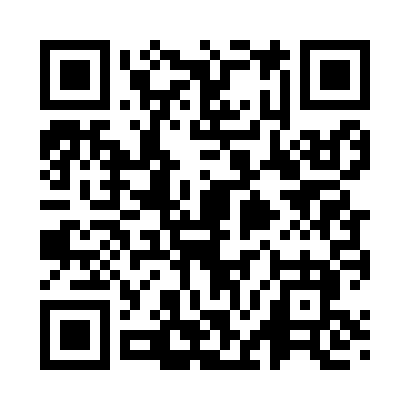 Prayer times for Tichenal, West Virginia, USAMon 1 Jul 2024 - Wed 31 Jul 2024High Latitude Method: Angle Based RulePrayer Calculation Method: Islamic Society of North AmericaAsar Calculation Method: ShafiPrayer times provided by https://www.salahtimes.comDateDayFajrSunriseDhuhrAsrMaghribIsha1Mon4:256:001:265:238:5210:272Tue4:266:001:265:238:5210:263Wed4:266:011:265:238:5210:264Thu4:276:011:265:238:5210:265Fri4:286:021:275:238:5110:256Sat4:296:021:275:238:5110:257Sun4:296:031:275:238:5110:248Mon4:306:041:275:238:5010:249Tue4:316:041:275:238:5010:2310Wed4:326:051:275:238:5010:2211Thu4:336:061:285:238:4910:2212Fri4:346:061:285:238:4910:2113Sat4:356:071:285:238:4810:2014Sun4:366:081:285:238:4810:1915Mon4:376:091:285:238:4710:1816Tue4:386:091:285:238:4710:1717Wed4:396:101:285:238:4610:1618Thu4:406:111:285:238:4510:1619Fri4:416:121:285:238:4510:1520Sat4:436:121:285:238:4410:1321Sun4:446:131:285:238:4310:1222Mon4:456:141:285:238:4210:1123Tue4:466:151:285:238:4210:1024Wed4:476:161:285:228:4110:0925Thu4:486:171:285:228:4010:0826Fri4:506:171:285:228:3910:0727Sat4:516:181:285:228:3810:0528Sun4:526:191:285:228:3710:0429Mon4:536:201:285:218:3610:0330Tue4:556:211:285:218:3510:0131Wed4:566:221:285:218:3410:00